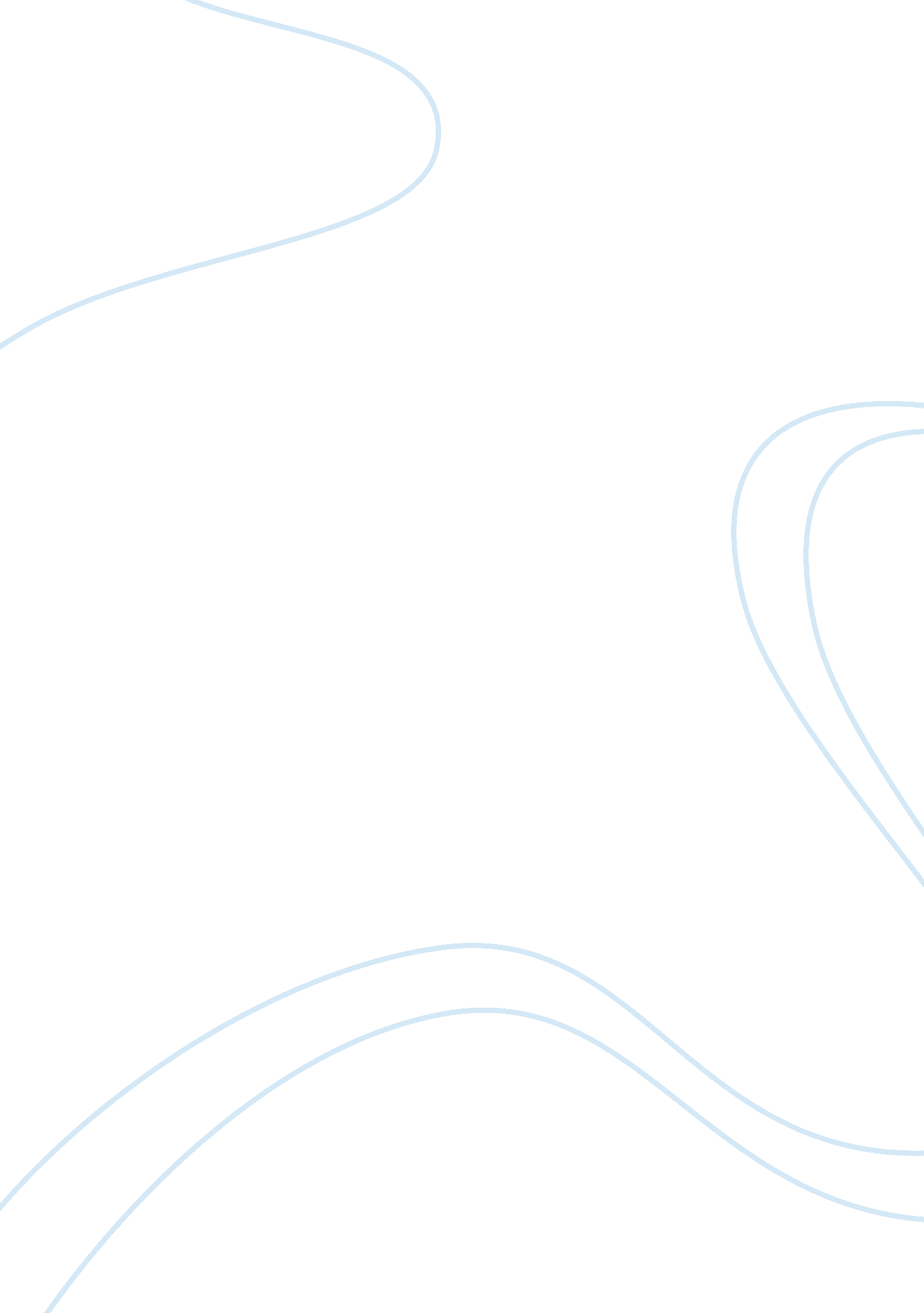 3-2-1 chart chapter 9 conteporary realistic fiction (through the eyesof a child b...Education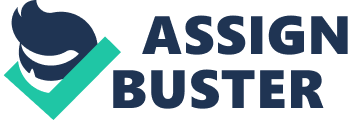 3 – 2 Chart ______________________________ Chapter: Through the Eyes of a Child Chapter 9: Contemporary Realistic Fiction Write three strong quotes from the reading. 
Write two ideas you can take from the reading and use in your teaching. 
Write one question you still have after reading. 
“ Realistic fiction also extends children’s horizons by broadening their interests, allowing them to experience new adventures, and showing them different ways to view and deal with conflicts in their own lives” (Norton & Norton 357). 
“ Many realistic fiction adventure stories portray physical survival and increased emotional maturity of the main characters” (Norton & Norton 395). 
“ Not all literature selections should be accompanied by questioning” (Norton & Norton 397). 
Students can be presented with a lesson of determining what is real through perspectives. Students will be asked to read some story selections that I will provide. The discussion will be focused on some secondary characters in the story. The students will describe the character as depicted in the story through the main character. Afterwards, the students will describe the character from a different person’s viewpoint. 
Groups students into 3 and provide a reading material for every group. Let the students discuss what they learned from the book regarding the character and the culture presented. Students will be able to respond to the book by evaluating their own culture and personal lives. Cultural specific discussions will be encouraged. 
How accurate are the portrayal of modern life in contemporary realistic fiction? 
Work Cited 
Norton, D. E., & Norton, S. E. (2011). Through the eyes of a child: An introduction to childrens literature. Boston: Pearson. 